Niedersächsischer Baseball und Softball Verband e.V.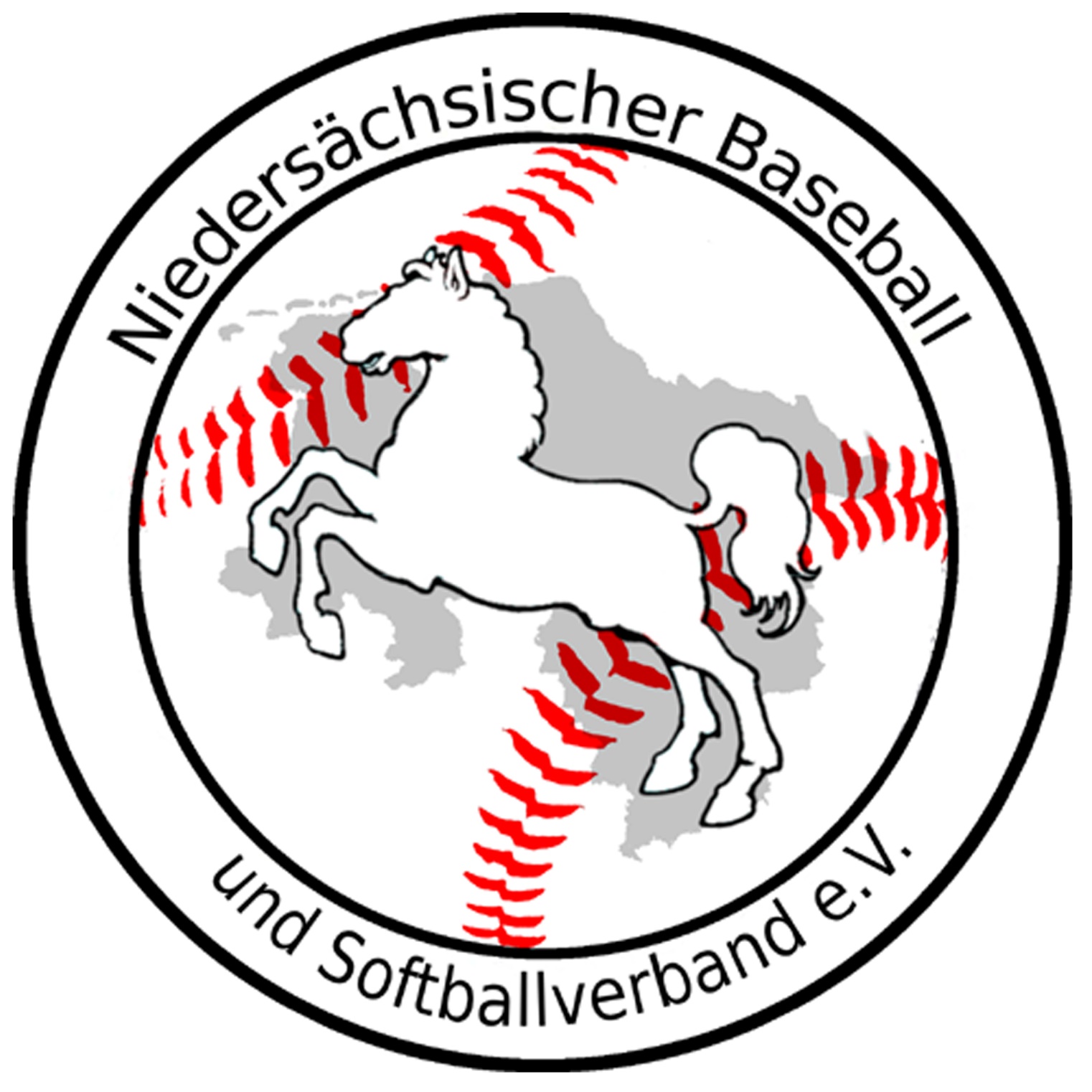 GeschäftsstelleAn der Höhe 431079 SibbesseeMail: gamereport@nbsv.deGame-Report für das o.g. Spiel wegen:	Ja	Nein1. eines Platzverweises (ejection)		 2. eines Spielabbruchs		 3. eines Protests		 4. Sonstiges: 	     	 		Zeitpunkt:	    .  Inning,  Top   Bottom;  	Zahl der Outs:  0,   1,   2,  3Spielstand (zum Zeitpunkt des den Game-Report begründenden Vorkommnisses):	Heim:      Runs : Gast:      Runs;	Count:     Ball       Strike	Runner auf den Bases:   R1  R2  R3getroffene Maßnahmen: Begründung:.		                                                       22.06.2015	     	Mathias RoggeDatum:     Heimteam:	     Gastteam:      Spiel-Nr:      Spiel 1    /  Spiel 2    Liga: 